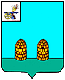 АДМИНИСТРАЦИЯ ГРЯЗЕНЯТСКОГО СЕЛЬСКОГО ПОСЕЛЕНИЯ РОСЛАВЛЬСКОГО РАЙОНА СМОЛЕНСКОЙ ОБЛАСТИАДМИНИСТРАЦИЯ ГРЯЗЕНЯТСКОГО СЕЛЬСКОГО ПОСЕЛЕНИЯ РОСЛАВЛЬСКОГО РАЙОНА СМОЛЕНСКОЙ ОБЛАСТИот 23 июля 2014г.                                                №  34Об утверждении Административного регламента предоставления муниципальной услуги «Признание граждан малоимущими в целях принятия их на учет в качестве нуждающихся в жилых помещениях, предоставляемых по договорам социального найма»  В соответствии с Федеральным законом от 6 октября 2003 года № 131-ФЗ «Об общих принципах организации местного самоуправления в Российской Федерации», Федеральным законом от 27 июля 2010 года № 210-ФЗ «Об организации предоставления государственных и муниципальных услуг»,  постановлением Администрации Грязенятского сельского поселения Рославльского района Смоленской области  от 23.07.2014 года № 32 « Об утверждении  порядка разработки и утверждении административных регламентов  предоставления муниципальных  услуг»,Администрация Грязенятского сельского поселения Рославльского района Смоленской областип о с т а н о в л я е т:          1. Утвердить прилагаемый Административный регламент  предоставления муниципальной  услуги «Признание граждан малоимущими в целях принятия их на учет в качестве нуждающихся в жилых помещениях, предоставляемых по договорам социального найма».         2. Настоящее постановление подлежит обнародованию путем  размещения на официальном  сайте Администрации Грязенятского сельского поселения Рославльского района Смоленской области.3.Контроль за исполнением настоящего постановления оставляю за собой.Глава муниципального образования Грязенятского сельского поселенияРославльского района Смоленской области                            Г.И.Мамонтов